ObjednávkaObjednávkaObjednávkaObjednávkaObjednávkaRO18000044RO18000044RO18000044RO18000044Odběratel:Odběratel:Odběratel:Odběratel:Odběratel:IČ: 25007017IČ: 25007017IČ: 25007017IČ: 25007017IČ: 25007017DIČ: CZ25007017DIČ: CZ25007017DIČ: CZ25007017DIČ: CZ25007017DIČ: CZ25007017ObjednávkaObjednávkaObjednávkaObjednávkaObjednávkaRO18000044RO18000044RO18000044RO18000044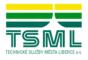 Technické služby města Liberce a.s.Technické služby města Liberce a.s.Technické služby města Liberce a.s.Technické služby města Liberce a.s.Technické služby města Liberce a.s.Technické služby města Liberce a.s.Technické služby města Liberce a.s.Technické služby města Liberce a.s.Technické služby města Liberce a.s.Technické služby města Liberce a.s.Středisko:Středisko:Středisko:Středisko:110110110Technické služby města Liberce a.s.Technické služby města Liberce a.s.Technické služby města Liberce a.s.Technické služby města Liberce a.s.Technické služby města Liberce a.s.Technické služby města Liberce a.s.Technické služby města Liberce a.s.Technické služby města Liberce a.s.Technické služby města Liberce a.s.Technické služby města Liberce a.s.Datum vystavení:Datum vystavení:Datum vystavení:Datum vystavení:1.1.20181.1.2018Datum vystavení:Datum vystavení:Datum vystavení:Datum vystavení:1.1.20181.1.2018Erbenova 376/2Erbenova 376/2Datum vystavení:Datum vystavení:Datum vystavení:Datum vystavení:1.1.20181.1.2018Erbenova 376/2Erbenova 376/2460 08 Liberec 8460 08 Liberec 8460 08 Liberec 8460 08 Liberec 8460 08 Liberec 8460 08 Liberec 8460 08 Liberec 8460 08 Liberec 8460 08 Liberec 8460 08 Liberec 8Česká republikaČeská republikaČeská republikaČeská republikaČeská republikaČeská republikaČeská republikaČeská republikaČeská republikaČeská republikaČeská republikaČeská republikaČeská republikaČeská republikaČeská republikaČeská republikaČeská republikaČeská republikaČeská republikaČeská republikaČeská republikaČeská republikaČeská republikaČeská republikaČeská republikaČeská republikaČeská republikaČeská republikaČeská republikaČeská republikaIČ:287500632875006328750063Česká republikaČeská republikaČeská republikaČeská republikaČeská republikaČeská republikaČeská republikaČeská republikaČeská republikaČeská republikaDodavatel:Dodavatel:IČ:287500632875006328750063Česká republikaČeská republikaČeská republikaČeská republikaČeská republikaČeská republikaČeská republikaČeská republikaČeská republikaČeská republikaDodavatel:Dodavatel:IČ:287500632875006328750063Dodavatel:Dodavatel:IČ:287500632875006328750063Bankovní spojení:Bankovní spojení:Bankovní spojení:Bankovní spojení:Bankovní spojení:639461 / 0100639461 / 0100639461 / 0100639461 / 0100639461 / 0100639461 / 0100639461 / 0100639461 / 0100639461 / 0100639461 / 0100Dodavatel:Dodavatel:DIČ:CZ28750063CZ28750063CZ28750063Bankovní spojení:Bankovní spojení:Bankovní spojení:Bankovní spojení:Bankovní spojení:639461 / 0100639461 / 0100639461 / 0100639461 / 0100639461 / 0100639461 / 0100639461 / 0100639461 / 0100639461 / 0100639461 / 0100DIČ:CZ28750063CZ28750063CZ28750063Bankovní spojení:Bankovní spojení:Bankovní spojení:Bankovní spojení:Bankovní spojení:639461 / 0100639461 / 0100639461 / 0100639461 / 0100639461 / 0100639461 / 0100639461 / 0100639461 / 0100639461 / 0100639461 / 0100Bankovní spojení:Bankovní spojení:Bankovní spojení:Bankovní spojení:Bankovní spojení:639461 / 0100639461 / 0100639461 / 0100639461 / 0100639461 / 0100639461 / 0100639461 / 0100639461 / 0100639461 / 0100639461 / 0100IBAN:IBAN:IBAN:IBAN:IBAN:CZ72 0100 0000 0000 0063 9461CZ72 0100 0000 0000 0063 9461CZ72 0100 0000 0000 0063 9461CZ72 0100 0000 0000 0063 9461CZ72 0100 0000 0000 0063 9461CZ72 0100 0000 0000 0063 9461CZ72 0100 0000 0000 0063 9461CZ72 0100 0000 0000 0063 9461CZ72 0100 0000 0000 0063 9461CZ72 0100 0000 0000 0063 9461IBAN:IBAN:IBAN:IBAN:IBAN:CZ72 0100 0000 0000 0063 9461CZ72 0100 0000 0000 0063 9461CZ72 0100 0000 0000 0063 9461CZ72 0100 0000 0000 0063 9461CZ72 0100 0000 0000 0063 9461CZ72 0100 0000 0000 0063 9461CZ72 0100 0000 0000 0063 9461CZ72 0100 0000 0000 0063 9461CZ72 0100 0000 0000 0063 9461CZ72 0100 0000 0000 0063 9461LIPA VELKOOBCHOD PAPÍREM s.r.o.LIPA VELKOOBCHOD PAPÍREM s.r.o.LIPA VELKOOBCHOD PAPÍREM s.r.o.LIPA VELKOOBCHOD PAPÍREM s.r.o.LIPA VELKOOBCHOD PAPÍREM s.r.o.LIPA VELKOOBCHOD PAPÍREM s.r.o.LIPA VELKOOBCHOD PAPÍREM s.r.o.LIPA VELKOOBCHOD PAPÍREM s.r.o.LIPA VELKOOBCHOD PAPÍREM s.r.o.LIPA VELKOOBCHOD PAPÍREM s.r.o.LIPA VELKOOBCHOD PAPÍREM s.r.o.LIPA VELKOOBCHOD PAPÍREM s.r.o.LIPA VELKOOBCHOD PAPÍREM s.r.o.LIPA VELKOOBCHOD PAPÍREM s.r.o.LIPA VELKOOBCHOD PAPÍREM s.r.o.LIPA VELKOOBCHOD PAPÍREM s.r.o.Zastoupen:Zastoupen:Zastoupen:Šimoník Petr, Ing.Šimoník Petr, Ing.Šimoník Petr, Ing.Šimoník Petr, Ing.Šimoník Petr, Ing.Šimoník Petr, Ing.Šimoník Petr, Ing.Šimoník Petr, Ing.Šimoník Petr, Ing.Šimoník Petr, Ing.LIPA VELKOOBCHOD PAPÍREM s.r.o.LIPA VELKOOBCHOD PAPÍREM s.r.o.LIPA VELKOOBCHOD PAPÍREM s.r.o.LIPA VELKOOBCHOD PAPÍREM s.r.o.LIPA VELKOOBCHOD PAPÍREM s.r.o.LIPA VELKOOBCHOD PAPÍREM s.r.o.LIPA VELKOOBCHOD PAPÍREM s.r.o.LIPA VELKOOBCHOD PAPÍREM s.r.o.Zastoupen:Zastoupen:Zastoupen:Šimoník Petr, Ing.Šimoník Petr, Ing.Šimoník Petr, Ing.Šimoník Petr, Ing.Šimoník Petr, Ing.Šimoník Petr, Ing.Šimoník Petr, Ing.Šimoník Petr, Ing.Šimoník Petr, Ing.Šimoník Petr, Ing.Zastoupen:Zastoupen:Zastoupen:Šimoník Petr, Ing.Šimoník Petr, Ing.Šimoník Petr, Ing.Šimoník Petr, Ing.Šimoník Petr, Ing.Šimoník Petr, Ing.Šimoník Petr, Ing.Šimoník Petr, Ing.Šimoník Petr, Ing.Šimoník Petr, Ing.LIPA VELKOOBCHOD PAPÍREM s.r.o.LIPA VELKOOBCHOD PAPÍREM s.r.o.LIPA VELKOOBCHOD PAPÍREM s.r.o.LIPA VELKOOBCHOD PAPÍREM s.r.o.LIPA VELKOOBCHOD PAPÍREM s.r.o.LIPA VELKOOBCHOD PAPÍREM s.r.o.LIPA VELKOOBCHOD PAPÍREM s.r.o.LIPA VELKOOBCHOD PAPÍREM s.r.o.Výkonný ředitelVýkonný ředitelVýkonný ředitelVýkonný ředitelVýkonný ředitelVýkonný ředitelVýkonný ředitelVýkonný ředitelVýkonný ředitelVýkonný ředitelLIPA VELKOOBCHOD PAPÍREM s.r.o.LIPA VELKOOBCHOD PAPÍREM s.r.o.LIPA VELKOOBCHOD PAPÍREM s.r.o.LIPA VELKOOBCHOD PAPÍREM s.r.o.LIPA VELKOOBCHOD PAPÍREM s.r.o.LIPA VELKOOBCHOD PAPÍREM s.r.o.LIPA VELKOOBCHOD PAPÍREM s.r.o.LIPA VELKOOBCHOD PAPÍREM s.r.o.Výkonný ředitelVýkonný ředitelVýkonný ředitelVýkonný ředitelVýkonný ředitelVýkonný ředitelVýkonný ředitelVýkonný ředitelVýkonný ředitelVýkonný ředitelBarvířská 51/7bBarvířská 51/7bBarvířská 51/7bBarvířská 51/7bBarvířská 51/7bBarvířská 51/7bBarvířská 51/7bBarvířská 51/7bBarvířská 51/7bBarvířská 51/7bBarvířská 51/7bBarvířská 51/7bBarvířská 51/7bBarvířská 51/7bBarvířská 51/7bBarvířská 51/7bZapsána v obchodním rejstříku vedeném krajským soudem v Ústí nad Labem oddíl B, vložka 877Zapsána v obchodním rejstříku vedeném krajským soudem v Ústí nad Labem oddíl B, vložka 877Zapsána v obchodním rejstříku vedeném krajským soudem v Ústí nad Labem oddíl B, vložka 877Zapsána v obchodním rejstříku vedeném krajským soudem v Ústí nad Labem oddíl B, vložka 877Zapsána v obchodním rejstříku vedeném krajským soudem v Ústí nad Labem oddíl B, vložka 877Zapsána v obchodním rejstříku vedeném krajským soudem v Ústí nad Labem oddíl B, vložka 877Zapsána v obchodním rejstříku vedeném krajským soudem v Ústí nad Labem oddíl B, vložka 877Zapsána v obchodním rejstříku vedeném krajským soudem v Ústí nad Labem oddíl B, vložka 877Zapsána v obchodním rejstříku vedeném krajským soudem v Ústí nad Labem oddíl B, vložka 877Zapsána v obchodním rejstříku vedeném krajským soudem v Ústí nad Labem oddíl B, vložka 877Zapsána v obchodním rejstříku vedeném krajským soudem v Ústí nad Labem oddíl B, vložka 877Zapsána v obchodním rejstříku vedeném krajským soudem v Ústí nad Labem oddíl B, vložka 877Zapsána v obchodním rejstříku vedeném krajským soudem v Ústí nad Labem oddíl B, vložka 877Zapsána v obchodním rejstříku vedeném krajským soudem v Ústí nad Labem oddíl B, vložka 877Zapsána v obchodním rejstříku vedeném krajským soudem v Ústí nad Labem oddíl B, vložka 877Barvířská 51/7bBarvířská 51/7bBarvířská 51/7bBarvířská 51/7bBarvířská 51/7bBarvířská 51/7bBarvířská 51/7bBarvířská 51/7bZapsána v obchodním rejstříku vedeném krajským soudem v Ústí nad Labem oddíl B, vložka 877Zapsána v obchodním rejstříku vedeném krajským soudem v Ústí nad Labem oddíl B, vložka 877Zapsána v obchodním rejstříku vedeném krajským soudem v Ústí nad Labem oddíl B, vložka 877Zapsána v obchodním rejstříku vedeném krajským soudem v Ústí nad Labem oddíl B, vložka 877Zapsána v obchodním rejstříku vedeném krajským soudem v Ústí nad Labem oddíl B, vložka 877Zapsána v obchodním rejstříku vedeném krajským soudem v Ústí nad Labem oddíl B, vložka 877Zapsána v obchodním rejstříku vedeném krajským soudem v Ústí nad Labem oddíl B, vložka 877Zapsána v obchodním rejstříku vedeném krajským soudem v Ústí nad Labem oddíl B, vložka 877Zapsána v obchodním rejstříku vedeném krajským soudem v Ústí nad Labem oddíl B, vložka 877Zapsána v obchodním rejstříku vedeném krajským soudem v Ústí nad Labem oddíl B, vložka 877Zapsána v obchodním rejstříku vedeném krajským soudem v Ústí nad Labem oddíl B, vložka 877Zapsána v obchodním rejstříku vedeném krajským soudem v Ústí nad Labem oddíl B, vložka 877Zapsána v obchodním rejstříku vedeném krajským soudem v Ústí nad Labem oddíl B, vložka 877Zapsána v obchodním rejstříku vedeném krajským soudem v Ústí nad Labem oddíl B, vložka 877Zapsána v obchodním rejstříku vedeném krajským soudem v Ústí nad Labem oddíl B, vložka 877460 07 Liberec III-Jeřáb460 07 Liberec III-Jeřáb460 07 Liberec III-Jeřáb460 07 Liberec III-Jeřáb460 07 Liberec III-Jeřáb460 07 Liberec III-Jeřáb460 07 Liberec III-Jeřáb460 07 Liberec III-JeřábDodací podmínky:Dodací podmínky:Dodací podmínky:Dodací podmínky:Dodací podmínky:Dodací podmínky:Dle dohodyDle dohodyDle dohodyDle dohodyDle dohodyDle dohodyDle dohodyDle dohodyDle dohodyDle dohodyDodací podmínky:Dodací podmínky:Dodací podmínky:Dodací podmínky:Dodací podmínky:Dodací podmínky:Dle dohodyDle dohodyDle dohodyDle dohodyDle dohodyDle dohodyDle dohodyDle dohodyDle dohodyDle dohodyDodací podmínky:Dodací podmínky:Dodací podmínky:Dodací podmínky:Dodací podmínky:Dodací podmínky:Dle dohodyDle dohodyDle dohodyDle dohodyDle dohodyDle dohodyDle dohodyDle dohodyDle dohodyDle dohodyxxxxxxxxxxxxxxxxxxxxxxxxxxxxxxxxxxxxxxxxxxxxxxxxxxxxxxxxxxxxxxxxxxxxxxxxxxxxxxxxxxxxxxxxxxxPlatební podmínky:Platební podmínky:Platební podmínky:Platební podmínky:Platební podmínky:Platební podmínky:Převodním příkazemPřevodním příkazemPřevodním příkazemPřevodním příkazemPřevodním příkazemPřevodním příkazemPřevodním příkazemPřevodním příkazemPřevodním příkazemPřevodním příkazemxxxxxxxxxxxxxxxxxxxxxxxxxxxxxxxxxxxxxxxxxxxxxxxxxxxxxxxxxxxxxxxxxxxxxxxxxxxxxxxxxxxxxxxxxxxPlatební podmínky:Platební podmínky:Platební podmínky:Platební podmínky:Platební podmínky:Platební podmínky:Převodním příkazemPřevodním příkazemPřevodním příkazemPřevodním příkazemPřevodním příkazemPřevodním příkazemPřevodním příkazemPřevodním příkazemPřevodním příkazemPřevodním příkazemřxxxxxxxxxxxxřxxxxxxxxxxxxřxxxxxxxxxxxxřxxxxxxxxxxxxřxxxxxxxxxxxxPřepravní podmínky:Přepravní podmínky:Přepravní podmínky:Přepravní podmínky:Přepravní podmínky:Přepravní podmínky:Zajistí dodavatel - v ceně materiálu, služebZajistí dodavatel - v ceně materiálu, služebZajistí dodavatel - v ceně materiálu, služebZajistí dodavatel - v ceně materiálu, služebZajistí dodavatel - v ceně materiálu, služebZajistí dodavatel - v ceně materiálu, služebZajistí dodavatel - v ceně materiálu, služebZajistí dodavatel - v ceně materiálu, služebZajistí dodavatel - v ceně materiálu, služebZajistí dodavatel - v ceně materiálu, služebřxxxxxxxxxxxxřxxxxxxxxxxxxřxxxxxxxxxxxxřxxxxxxxxxxxxřxxxxxxxxxxxxPřepravní podmínky:Přepravní podmínky:Přepravní podmínky:Přepravní podmínky:Přepravní podmínky:Přepravní podmínky:Zajistí dodavatel - v ceně materiálu, služebZajistí dodavatel - v ceně materiálu, služebZajistí dodavatel - v ceně materiálu, služebZajistí dodavatel - v ceně materiálu, služebZajistí dodavatel - v ceně materiálu, služebZajistí dodavatel - v ceně materiálu, služebZajistí dodavatel - v ceně materiálu, služebZajistí dodavatel - v ceně materiálu, služebZajistí dodavatel - v ceně materiálu, služebZajistí dodavatel - v ceně materiálu, služebPřepravní podmínky:Přepravní podmínky:Přepravní podmínky:Přepravní podmínky:Přepravní podmínky:Přepravní podmínky:Zajistí dodavatel - v ceně materiálu, služebZajistí dodavatel - v ceně materiálu, služebZajistí dodavatel - v ceně materiálu, služebZajistí dodavatel - v ceně materiálu, služebZajistí dodavatel - v ceně materiálu, služebZajistí dodavatel - v ceně materiálu, služebZajistí dodavatel - v ceně materiálu, služebZajistí dodavatel - v ceně materiálu, služebZajistí dodavatel - v ceně materiálu, služebZajistí dodavatel - v ceně materiálu, služeb1. Dohoda o dlouhodobé spolupráci1. Dohoda o dlouhodobé spolupráci1. Dohoda o dlouhodobé spolupráci1. Dohoda o dlouhodobé spolupráci1. Dohoda o dlouhodobé spolupráci1. Dohoda o dlouhodobé spolupráci1. Dohoda o dlouhodobé spolupráci1. Dohoda o dlouhodobé spolupráci1. Dohoda o dlouhodobé spolupráci1. Dohoda o dlouhodobé spolupráci1. Dohoda o dlouhodobé spolupráci1. Dohoda o dlouhodobé spolupráci1. Dohoda o dlouhodobé spolupráci1. Dohoda o dlouhodobé spolupráci1. Dohoda o dlouhodobé spolupráci1. Dohoda o dlouhodobé spolupráci1. Dohoda o dlouhodobé spolupráci1. Dohoda o dlouhodobé spolupráci1. Dohoda o dlouhodobé spolupráci1. Dohoda o dlouhodobé spolupráci1. Dohoda o dlouhodobé spolupráci1. Dohoda o dlouhodobé spolupráci1. Dohoda o dlouhodobé spolupráci1. Dohoda o dlouhodobé spolupráci1. Dohoda o dlouhodobé spolupráci1. Dohoda o dlouhodobé spolupráci1. Dohoda o dlouhodobé spolupráci1. Dohoda o dlouhodobé spolupráci1. Dohoda o dlouhodobé spolupráciNákup kancelářských potřeb a dalšího zboží za smluvní ceny v předpokládaném ročním objemu 300.000,- Kč bez DPH.Nákup kancelářských potřeb a dalšího zboží za smluvní ceny v předpokládaném ročním objemu 300.000,- Kč bez DPH.Nákup kancelářských potřeb a dalšího zboží za smluvní ceny v předpokládaném ročním objemu 300.000,- Kč bez DPH.Nákup kancelářských potřeb a dalšího zboží za smluvní ceny v předpokládaném ročním objemu 300.000,- Kč bez DPH.Nákup kancelářských potřeb a dalšího zboží za smluvní ceny v předpokládaném ročním objemu 300.000,- Kč bez DPH.Nákup kancelářských potřeb a dalšího zboží za smluvní ceny v předpokládaném ročním objemu 300.000,- Kč bez DPH.Nákup kancelářských potřeb a dalšího zboží za smluvní ceny v předpokládaném ročním objemu 300.000,- Kč bez DPH.Nákup kancelářských potřeb a dalšího zboží za smluvní ceny v předpokládaném ročním objemu 300.000,- Kč bez DPH.Nákup kancelářských potřeb a dalšího zboží za smluvní ceny v předpokládaném ročním objemu 300.000,- Kč bez DPH.Nákup kancelářských potřeb a dalšího zboží za smluvní ceny v předpokládaném ročním objemu 300.000,- Kč bez DPH.Nákup kancelářských potřeb a dalšího zboží za smluvní ceny v předpokládaném ročním objemu 300.000,- Kč bez DPH.Nákup kancelářských potřeb a dalšího zboží za smluvní ceny v předpokládaném ročním objemu 300.000,- Kč bez DPH.Nákup kancelářských potřeb a dalšího zboží za smluvní ceny v předpokládaném ročním objemu 300.000,- Kč bez DPH.Nákup kancelářských potřeb a dalšího zboží za smluvní ceny v předpokládaném ročním objemu 300.000,- Kč bez DPH.Nákup kancelářských potřeb a dalšího zboží za smluvní ceny v předpokládaném ročním objemu 300.000,- Kč bez DPH.Nákup kancelářských potřeb a dalšího zboží za smluvní ceny v předpokládaném ročním objemu 300.000,- Kč bez DPH.Nákup kancelářských potřeb a dalšího zboží za smluvní ceny v předpokládaném ročním objemu 300.000,- Kč bez DPH.Nákup kancelářských potřeb a dalšího zboží za smluvní ceny v předpokládaném ročním objemu 300.000,- Kč bez DPH.Nákup kancelářských potřeb a dalšího zboží za smluvní ceny v předpokládaném ročním objemu 300.000,- Kč bez DPH.Nákup kancelářských potřeb a dalšího zboží za smluvní ceny v předpokládaném ročním objemu 300.000,- Kč bez DPH.Nákup kancelářských potřeb a dalšího zboží za smluvní ceny v předpokládaném ročním objemu 300.000,- Kč bez DPH.Nákup kancelářských potřeb a dalšího zboží za smluvní ceny v předpokládaném ročním objemu 300.000,- Kč bez DPH.Nákup kancelářských potřeb a dalšího zboží za smluvní ceny v předpokládaném ročním objemu 300.000,- Kč bez DPH.Nákup kancelářských potřeb a dalšího zboží za smluvní ceny v předpokládaném ročním objemu 300.000,- Kč bez DPH.Nákup kancelářských potřeb a dalšího zboží za smluvní ceny v předpokládaném ročním objemu 300.000,- Kč bez DPH.Nákup kancelářských potřeb a dalšího zboží za smluvní ceny v předpokládaném ročním objemu 300.000,- Kč bez DPH.Nákup kancelářských potřeb a dalšího zboží za smluvní ceny v předpokládaném ročním objemu 300.000,- Kč bez DPH.Nákup kancelářských potřeb a dalšího zboží za smluvní ceny v předpokládaném ročním objemu 300.000,- Kč bez DPH.Nákup kancelářských potřeb a dalšího zboží za smluvní ceny v předpokládaném ročním objemu 300.000,- Kč bez DPH.2. Prodávájící se zavazuje plnit předmět této smlouvy2. Prodávájící se zavazuje plnit předmět této smlouvy2. Prodávájící se zavazuje plnit předmět této smlouvy2. Prodávájící se zavazuje plnit předmět této smlouvy2. Prodávájící se zavazuje plnit předmět této smlouvy2. Prodávájící se zavazuje plnit předmět této smlouvy2. Prodávájící se zavazuje plnit předmět této smlouvy2. Prodávájící se zavazuje plnit předmět této smlouvy2. Prodávájící se zavazuje plnit předmět této smlouvy2. Prodávájící se zavazuje plnit předmět této smlouvy2. Prodávájící se zavazuje plnit předmět této smlouvy2. Prodávájící se zavazuje plnit předmět této smlouvy2. Prodávájící se zavazuje plnit předmět této smlouvy2. Prodávájící se zavazuje plnit předmět této smlouvy2. Prodávájící se zavazuje plnit předmět této smlouvyv období od 01.01.2018 do 31.12.2018.v období od 01.01.2018 do 31.12.2018.v období od 01.01.2018 do 31.12.2018.v období od 01.01.2018 do 31.12.2018.v období od 01.01.2018 do 31.12.2018.v období od 01.01.2018 do 31.12.2018.v období od 01.01.2018 do 31.12.2018.v období od 01.01.2018 do 31.12.2018.v období od 01.01.2018 do 31.12.2018.v období od 01.01.2018 do 31.12.2018.v období od 01.01.2018 do 31.12.2018.v období od 01.01.2018 do 31.12.2018.v období od 01.01.2018 do 31.12.2018.v období od 01.01.2018 do 31.12.2018.na základě požadavků níže uvedených zaměstnanců:na základě požadavků níže uvedených zaměstnanců:na základě požadavků níže uvedených zaměstnanců:na základě požadavků níže uvedených zaměstnanců:na základě požadavků níže uvedených zaměstnanců:na základě požadavků níže uvedených zaměstnanců:na základě požadavků níže uvedených zaměstnanců:na základě požadavků níže uvedených zaměstnanců:na základě požadavků níže uvedených zaměstnanců:na základě požadavků níže uvedených zaměstnanců:na základě požadavků níže uvedených zaměstnanců:na základě požadavků níže uvedených zaměstnanců:na základě požadavků níže uvedených zaměstnanců:v období od 01.01.2018 do 31.12.2018.v období od 01.01.2018 do 31.12.2018.v období od 01.01.2018 do 31.12.2018.v období od 01.01.2018 do 31.12.2018.v období od 01.01.2018 do 31.12.2018.v období od 01.01.2018 do 31.12.2018.v období od 01.01.2018 do 31.12.2018.v období od 01.01.2018 do 31.12.2018.v období od 01.01.2018 do 31.12.2018.v období od 01.01.2018 do 31.12.2018.v období od 01.01.2018 do 31.12.2018.v období od 01.01.2018 do 31.12.2018.v období od 01.01.2018 do 31.12.2018.v období od 01.01.2018 do 31.12.2018.v období od 01.01.2018 do 31.12.2018.v období od 01.01.2018 do 31.12.2018.v období od 01.01.2018 do 31.12.2018.v období od 01.01.2018 do 31.12.2018.v období od 01.01.2018 do 31.12.2018.v období od 01.01.2018 do 31.12.2018.v období od 01.01.2018 do 31.12.2018.v období od 01.01.2018 do 31.12.2018.v období od 01.01.2018 do 31.12.2018.v období od 01.01.2018 do 31.12.2018.v období od 01.01.2018 do 31.12.2018.v období od 01.01.2018 do 31.12.2018.v období od 01.01.2018 do 31.12.2018.v období od 01.01.2018 do 31.12.2018.xxxxxxxxxxxxxxxxxxxxxxxxxxxxxxxxxxxxxxxxxxxxxxxxxxxxxxxxxxxxxxxxxxxxxxxxxxxxxxxxxxxxxxxxxxxxxxxxxxxxxxxxxxxxxxxxxxxxxxxxxxxxxxxxxxxxxxxxxxxxxxxxxxxxxxxxxxxxxxxxxxxxxxxxxxxxxxxxxxxxxxxxxxxxxxxxxxxxxxxxxxxxxxxxxxxxxxxxxxxxxxxxxxxxxxxxxxxxxxxxxxxxxxxxxxxxxxxxxxxxxxxxxxxxxxxxxxxxxxxxxxxxxxxxxxxxxxxxxxxxxxxxxxxxxxxxxxxxxxxxxxxxxxxxxxxxxxxxxxxxxxxxxxxxxxxxxxxxxxxxxxxxxxxxxxxxxxxxxxxxxxxxxxxxxxxxxxxxxxxxxxxxxxxxxxxxxxxxxxxxxxxxxxxxxxxxxxxxxxxxxxxxxxxxxxxxxxxxxxxxxxxxxxxxxxxxxxxxxxxxxxxxxxxxxxxxxxxxxxxxxxxxxxxxxxxxxxxxxxxxxxxxxxxxxxxxxxxxxxxxxxxxxxxxxxxxxxxxxxxxxxxxxxxxxxxxxxxxxxxxxxxxxxxxxxxxxxxxxxxxxxxxxxxxxxxxxxxxxxxxxxxxxxxxxxxxxxxxxxxxxxxxxxxxxxxxxxxxxxxxxxxxxxxxxxxxxxxxxxxxxxxxxxxxxxxxxxxxxxxxxxxxxxxxxxxxxxxxxxxxxxxxxxxxxxxxxxxxxxxxxxxxxxxxxxxxxxxxxxxxxxxxxxxxxxxxxxxxxxxxxxxxxxxxxxxxxxxxxxxxxxxxxxxxxxxxxxxxxxxxxxxxxxxxxxxxxxxxxxxxxxxxxxxxxxxxxxxxxxxxxxxxxxxxxxxxxxxxxxxxxv období od 01.01.2018 do 31.12.2018.v období od 01.01.2018 do 31.12.2018.v období od 01.01.2018 do 31.12.2018.v období od 01.01.2018 do 31.12.2018.v období od 01.01.2018 do 31.12.2018.v období od 01.01.2018 do 31.12.2018.v období od 01.01.2018 do 31.12.2018.v období od 01.01.2018 do 31.12.2018.v období od 01.01.2018 do 31.12.2018.v období od 01.01.2018 do 31.12.2018.v období od 01.01.2018 do 31.12.2018.v období od 01.01.2018 do 31.12.2018.v období od 01.01.2018 do 31.12.2018.v období od 01.01.2018 do 31.12.2018.v období od 01.01.2018 do 31.12.2018.v období od 01.01.2018 do 31.12.2018.v období od 01.01.2018 do 31.12.2018.v období od 01.01.2018 do 31.12.2018.v období od 01.01.2018 do 31.12.2018.v období od 01.01.2018 do 31.12.2018.v období od 01.01.2018 do 31.12.2018.v období od 01.01.2018 do 31.12.2018.v období od 01.01.2018 do 31.12.2018.v období od 01.01.2018 do 31.12.2018.v období od 01.01.2018 do 31.12.2018.v období od 01.01.2018 do 31.12.2018.v období od 01.01.2018 do 31.12.2018.v období od 01.01.2018 do 31.12.2018.v období od 01.01.2018 do 31.12.2018.v období od 01.01.2018 do 31.12.2018.v období od 01.01.2018 do 31.12.2018.v období od 01.01.2018 do 31.12.2018.v období od 01.01.2018 do 31.12.2018.v období od 01.01.2018 do 31.12.2018.v období od 01.01.2018 do 31.12.2018.v období od 01.01.2018 do 31.12.2018.v období od 01.01.2018 do 31.12.2018.v období od 01.01.2018 do 31.12.2018.v období od 01.01.2018 do 31.12.2018.v období od 01.01.2018 do 31.12.2018.v období od 01.01.2018 do 31.12.2018.v období od 01.01.2018 do 31.12.2018.4. Nedílnou součástí této objednávky jsou obchodní podmínky. Každá strana obdrží po jednom výtisku smlouvy.4. Nedílnou součástí této objednávky jsou obchodní podmínky. Každá strana obdrží po jednom výtisku smlouvy.4. Nedílnou součástí této objednávky jsou obchodní podmínky. Každá strana obdrží po jednom výtisku smlouvy.4. Nedílnou součástí této objednávky jsou obchodní podmínky. Každá strana obdrží po jednom výtisku smlouvy.4. Nedílnou součástí této objednávky jsou obchodní podmínky. Každá strana obdrží po jednom výtisku smlouvy.4. Nedílnou součástí této objednávky jsou obchodní podmínky. Každá strana obdrží po jednom výtisku smlouvy.4. Nedílnou součástí této objednávky jsou obchodní podmínky. Každá strana obdrží po jednom výtisku smlouvy.4. Nedílnou součástí této objednávky jsou obchodní podmínky. Každá strana obdrží po jednom výtisku smlouvy.4. Nedílnou součástí této objednávky jsou obchodní podmínky. Každá strana obdrží po jednom výtisku smlouvy.4. Nedílnou součástí této objednávky jsou obchodní podmínky. Každá strana obdrží po jednom výtisku smlouvy.4. Nedílnou součástí této objednávky jsou obchodní podmínky. Každá strana obdrží po jednom výtisku smlouvy.4. Nedílnou součástí této objednávky jsou obchodní podmínky. Každá strana obdrží po jednom výtisku smlouvy.4. Nedílnou součástí této objednávky jsou obchodní podmínky. Každá strana obdrží po jednom výtisku smlouvy.4. Nedílnou součástí této objednávky jsou obchodní podmínky. Každá strana obdrží po jednom výtisku smlouvy.4. Nedílnou součástí této objednávky jsou obchodní podmínky. Každá strana obdrží po jednom výtisku smlouvy.v období od 01.01.2018 do 31.12.2018.v období od 01.01.2018 do 31.12.2018.v období od 01.01.2018 do 31.12.2018.v období od 01.01.2018 do 31.12.2018.v období od 01.01.2018 do 31.12.2018.v období od 01.01.2018 do 31.12.2018.v období od 01.01.2018 do 31.12.2018.v období od 01.01.2018 do 31.12.2018.v období od 01.01.2018 do 31.12.2018.v období od 01.01.2018 do 31.12.2018.v období od 01.01.2018 do 31.12.2018.v období od 01.01.2018 do 31.12.2018.v období od 01.01.2018 do 31.12.2018.v období od 01.01.2018 do 31.12.2018.5. Číslo objednávky uvádějte na faktuře, všech dopisech, dodatcích, nákladních a dodacích listech a na účtech.5. Číslo objednávky uvádějte na faktuře, všech dopisech, dodatcích, nákladních a dodacích listech a na účtech.5. Číslo objednávky uvádějte na faktuře, všech dopisech, dodatcích, nákladních a dodacích listech a na účtech.5. Číslo objednávky uvádějte na faktuře, všech dopisech, dodatcích, nákladních a dodacích listech a na účtech.5. Číslo objednávky uvádějte na faktuře, všech dopisech, dodatcích, nákladních a dodacích listech a na účtech.5. Číslo objednávky uvádějte na faktuře, všech dopisech, dodatcích, nákladních a dodacích listech a na účtech.5. Číslo objednávky uvádějte na faktuře, všech dopisech, dodatcích, nákladních a dodacích listech a na účtech.5. Číslo objednávky uvádějte na faktuře, všech dopisech, dodatcích, nákladních a dodacích listech a na účtech.5. Číslo objednávky uvádějte na faktuře, všech dopisech, dodatcích, nákladních a dodacích listech a na účtech.5. Číslo objednávky uvádějte na faktuře, všech dopisech, dodatcích, nákladních a dodacích listech a na účtech.5. Číslo objednávky uvádějte na faktuře, všech dopisech, dodatcích, nákladních a dodacích listech a na účtech.5. Číslo objednávky uvádějte na faktuře, všech dopisech, dodatcích, nákladních a dodacích listech a na účtech.5. Číslo objednávky uvádějte na faktuře, všech dopisech, dodatcích, nákladních a dodacích listech a na účtech.5. Číslo objednávky uvádějte na faktuře, všech dopisech, dodatcích, nákladních a dodacích listech a na účtech.5. Číslo objednávky uvádějte na faktuře, všech dopisech, dodatcích, nákladních a dodacích listech a na účtech.v období od 01.01.2018 do 31.12.2018.v období od 01.01.2018 do 31.12.2018.v období od 01.01.2018 do 31.12.2018.v období od 01.01.2018 do 31.12.2018.v období od 01.01.2018 do 31.12.2018.v období od 01.01.2018 do 31.12.2018.v období od 01.01.2018 do 31.12.2018.v období od 01.01.2018 do 31.12.2018.v období od 01.01.2018 do 31.12.2018.v období od 01.01.2018 do 31.12.2018.v období od 01.01.2018 do 31.12.2018.v období od 01.01.2018 do 31.12.2018.v období od 01.01.2018 do 31.12.2018.v období od 01.01.2018 do 31.12.2018.    Bez jednoznačné identifikace nemůžeme Vaši fakturu uhradit.    Bez jednoznačné identifikace nemůžeme Vaši fakturu uhradit.    Bez jednoznačné identifikace nemůžeme Vaši fakturu uhradit.    Bez jednoznačné identifikace nemůžeme Vaši fakturu uhradit.    Bez jednoznačné identifikace nemůžeme Vaši fakturu uhradit.    Bez jednoznačné identifikace nemůžeme Vaši fakturu uhradit.    Bez jednoznačné identifikace nemůžeme Vaši fakturu uhradit.    Bez jednoznačné identifikace nemůžeme Vaši fakturu uhradit.    Bez jednoznačné identifikace nemůžeme Vaši fakturu uhradit.    Bez jednoznačné identifikace nemůžeme Vaši fakturu uhradit.    Bez jednoznačné identifikace nemůžeme Vaši fakturu uhradit.    Bez jednoznačné identifikace nemůžeme Vaši fakturu uhradit.    Bez jednoznačné identifikace nemůžeme Vaši fakturu uhradit.    Bez jednoznačné identifikace nemůžeme Vaši fakturu uhradit.    Bez jednoznačné identifikace nemůžeme Vaši fakturu uhradit.v období od 01.01.2018 do 31.12.2018.v období od 01.01.2018 do 31.12.2018.v období od 01.01.2018 do 31.12.2018.v období od 01.01.2018 do 31.12.2018.v období od 01.01.2018 do 31.12.2018.v období od 01.01.2018 do 31.12.2018.v období od 01.01.2018 do 31.12.2018.v období od 01.01.2018 do 31.12.2018.v období od 01.01.2018 do 31.12.2018.v období od 01.01.2018 do 31.12.2018.v období od 01.01.2018 do 31.12.2018.v období od 01.01.2018 do 31.12.2018.v období od 01.01.2018 do 31.12.2018.v období od 01.01.2018 do 31.12.2018.    Fakturace průběžně, minimálně 1x za 14 dní na základě potvrzených dodacích listů.    Fakturace průběžně, minimálně 1x za 14 dní na základě potvrzených dodacích listů.    Fakturace průběžně, minimálně 1x za 14 dní na základě potvrzených dodacích listů.    Fakturace průběžně, minimálně 1x za 14 dní na základě potvrzených dodacích listů.    Fakturace průběžně, minimálně 1x za 14 dní na základě potvrzených dodacích listů.    Fakturace průběžně, minimálně 1x za 14 dní na základě potvrzených dodacích listů.    Fakturace průběžně, minimálně 1x za 14 dní na základě potvrzených dodacích listů.    Fakturace průběžně, minimálně 1x za 14 dní na základě potvrzených dodacích listů.    Fakturace průběžně, minimálně 1x za 14 dní na základě potvrzených dodacích listů.    Fakturace průběžně, minimálně 1x za 14 dní na základě potvrzených dodacích listů.    Fakturace průběžně, minimálně 1x za 14 dní na základě potvrzených dodacích listů.    Fakturace průběžně, minimálně 1x za 14 dní na základě potvrzených dodacích listů.    Fakturace průběžně, minimálně 1x za 14 dní na základě potvrzených dodacích listů.    Fakturace průběžně, minimálně 1x za 14 dní na základě potvrzených dodacích listů.    Fakturace průběžně, minimálně 1x za 14 dní na základě potvrzených dodacích listů.v období od 01.01.2018 do 31.12.2018.v období od 01.01.2018 do 31.12.2018.v období od 01.01.2018 do 31.12.2018.v období od 01.01.2018 do 31.12.2018.v období od 01.01.2018 do 31.12.2018.v období od 01.01.2018 do 31.12.2018.v období od 01.01.2018 do 31.12.2018.v období od 01.01.2018 do 31.12.2018.v období od 01.01.2018 do 31.12.2018.v období od 01.01.2018 do 31.12.2018.v období od 01.01.2018 do 31.12.2018.v období od 01.01.2018 do 31.12.2018.v období od 01.01.2018 do 31.12.2018.v období od 01.01.2018 do 31.12.2018.    Na dodacím listu požadujeme JMÉNO TISKACÍMI PÍSMENY a čitelný podpis.    Na dodacím listu požadujeme JMÉNO TISKACÍMI PÍSMENY a čitelný podpis.    Na dodacím listu požadujeme JMÉNO TISKACÍMI PÍSMENY a čitelný podpis.    Na dodacím listu požadujeme JMÉNO TISKACÍMI PÍSMENY a čitelný podpis.    Na dodacím listu požadujeme JMÉNO TISKACÍMI PÍSMENY a čitelný podpis.    Na dodacím listu požadujeme JMÉNO TISKACÍMI PÍSMENY a čitelný podpis.    Na dodacím listu požadujeme JMÉNO TISKACÍMI PÍSMENY a čitelný podpis.    Na dodacím listu požadujeme JMÉNO TISKACÍMI PÍSMENY a čitelný podpis.    Na dodacím listu požadujeme JMÉNO TISKACÍMI PÍSMENY a čitelný podpis.    Na dodacím listu požadujeme JMÉNO TISKACÍMI PÍSMENY a čitelný podpis.    Na dodacím listu požadujeme JMÉNO TISKACÍMI PÍSMENY a čitelný podpis.    Na dodacím listu požadujeme JMÉNO TISKACÍMI PÍSMENY a čitelný podpis.    Na dodacím listu požadujeme JMÉNO TISKACÍMI PÍSMENY a čitelný podpis.    Na dodacím listu požadujeme JMÉNO TISKACÍMI PÍSMENY a čitelný podpis.    Na dodacím listu požadujeme JMÉNO TISKACÍMI PÍSMENY a čitelný podpis.v období od 01.01.2018 do 31.12.2018.v období od 01.01.2018 do 31.12.2018.v období od 01.01.2018 do 31.12.2018.v období od 01.01.2018 do 31.12.2018.v období od 01.01.2018 do 31.12.2018.v období od 01.01.2018 do 31.12.2018.v období od 01.01.2018 do 31.12.2018.v období od 01.01.2018 do 31.12.2018.v období od 01.01.2018 do 31.12.2018.v období od 01.01.2018 do 31.12.2018.v období od 01.01.2018 do 31.12.2018.v období od 01.01.2018 do 31.12.2018.v období od 01.01.2018 do 31.12.2018.v období od 01.01.2018 do 31.12.2018.v období od 01.01.2018 do 31.12.2018.v období od 01.01.2018 do 31.12.2018.v období od 01.01.2018 do 31.12.2018.v období od 01.01.2018 do 31.12.2018.v období od 01.01.2018 do 31.12.2018.v období od 01.01.2018 do 31.12.2018.v období od 01.01.2018 do 31.12.2018.v období od 01.01.2018 do 31.12.2018.v období od 01.01.2018 do 31.12.2018.v období od 01.01.2018 do 31.12.2018.v období od 01.01.2018 do 31.12.2018.v období od 01.01.2018 do 31.12.2018.v období od 01.01.2018 do 31.12.2018.v období od 01.01.2018 do 31.12.2018.V Liberci dne 01.01.2018V Liberci dne 01.01.2018V Liberci dne 01.01.2018V Liberci dne 01.01.2018V Liberci dne 01.01.2018V Liberci dne 01.01.2018V Liberci dne 01.01.2018V Liberci dne 01.01.2018V Liberci dne 01.01.2018V Liberci dne 01.01.2018V Liberci dne 01.01.2018V Liberci dne 01.01.2018v období od 01.01.2018 do 31.12.2018.v období od 01.01.2018 do 31.12.2018.v období od 01.01.2018 do 31.12.2018.v období od 01.01.2018 do 31.12.2018.v období od 01.01.2018 do 31.12.2018.v období od 01.01.2018 do 31.12.2018.v období od 01.01.2018 do 31.12.2018.v období od 01.01.2018 do 31.12.2018.v období od 01.01.2018 do 31.12.2018.v období od 01.01.2018 do 31.12.2018.v období od 01.01.2018 do 31.12.2018.v období od 01.01.2018 do 31.12.2018.v období od 01.01.2018 do 31.12.2018.v období od 01.01.2018 do 31.12.2018.V Liberci dne 01.01.2018V Liberci dne 01.01.2018V Liberci dne 01.01.2018V Liberci dne 01.01.2018V Liberci dne 01.01.2018V Liberci dne 01.01.2018V Liberci dne 01.01.2018V Liberci dne 01.01.2018V Liberci dne 01.01.2018V Liberci dne 01.01.2018V Liberci dne 01.01.2018V Liberci dne 01.01.2018Vystavil:Vystavil:v období od 01.01.2018 do 31.12.2018.v období od 01.01.2018 do 31.12.2018.v období od 01.01.2018 do 31.12.2018.v období od 01.01.2018 do 31.12.2018.v období od 01.01.2018 do 31.12.2018.v období od 01.01.2018 do 31.12.2018.v období od 01.01.2018 do 31.12.2018.v období od 01.01.2018 do 31.12.2018.v období od 01.01.2018 do 31.12.2018.v období od 01.01.2018 do 31.12.2018.v období od 01.01.2018 do 31.12.2018.v období od 01.01.2018 do 31.12.2018.v období od 01.01.2018 do 31.12.2018.v období od 01.01.2018 do 31.12.2018.Vystavil:Vystavil:v období od 01.01.2018 do 31.12.2018.v období od 01.01.2018 do 31.12.2018.v období od 01.01.2018 do 31.12.2018.v období od 01.01.2018 do 31.12.2018.v období od 01.01.2018 do 31.12.2018.v období od 01.01.2018 do 31.12.2018.v období od 01.01.2018 do 31.12.2018.v období od 01.01.2018 do 31.12.2018.v období od 01.01.2018 do 31.12.2018.v období od 01.01.2018 do 31.12.2018.v období od 01.01.2018 do 31.12.2018.v období od 01.01.2018 do 31.12.2018.v období od 01.01.2018 do 31.12.2018.v období od 01.01.2018 do 31.12.2018.Telefon:Telefon:v období od 01.01.2018 do 31.12.2018.v období od 01.01.2018 do 31.12.2018.v období od 01.01.2018 do 31.12.2018.v období od 01.01.2018 do 31.12.2018.v období od 01.01.2018 do 31.12.2018.v období od 01.01.2018 do 31.12.2018.v období od 01.01.2018 do 31.12.2018.v období od 01.01.2018 do 31.12.2018.v období od 01.01.2018 do 31.12.2018.v období od 01.01.2018 do 31.12.2018.v období od 01.01.2018 do 31.12.2018.v období od 01.01.2018 do 31.12.2018.v období od 01.01.2018 do 31.12.2018.v období od 01.01.2018 do 31.12.2018.Email:Email:v období od 01.01.2018 do 31.12.2018.v období od 01.01.2018 do 31.12.2018.v období od 01.01.2018 do 31.12.2018.v období od 01.01.2018 do 31.12.2018.v období od 01.01.2018 do 31.12.2018.v období od 01.01.2018 do 31.12.2018.v období od 01.01.2018 do 31.12.2018.v období od 01.01.2018 do 31.12.2018.v období od 01.01.2018 do 31.12.2018.v období od 01.01.2018 do 31.12.2018.v období od 01.01.2018 do 31.12.2018.v období od 01.01.2018 do 31.12.2018.v období od 01.01.2018 do 31.12.2018.v období od 01.01.2018 do 31.12.2018.3. Cena: xxxxxxxxxxxxxxxxxxxxxxxxxxxxxxxxxxxxxxxxxxxxxxxxxxxxxxxxxxxxxxxxxxxxxxxxxxxx    xxxxxxxxxxxxxxxxxxxxxxxxxxxxxxxxxxxxxxxxxxxxxxxxxxxxxxxxxxxxxxxxxxxxxxxxxxxxxxxxxxxxxxxxxxxxxxxx3. Cena: xxxxxxxxxxxxxxxxxxxxxxxxxxxxxxxxxxxxxxxxxxxxxxxxxxxxxxxxxxxxxxxxxxxxxxxxxxxx    xxxxxxxxxxxxxxxxxxxxxxxxxxxxxxxxxxxxxxxxxxxxxxxxxxxxxxxxxxxxxxxxxxxxxxxxxxxxxxxxxxxxxxxxxxxxxxxx3. Cena: xxxxxxxxxxxxxxxxxxxxxxxxxxxxxxxxxxxxxxxxxxxxxxxxxxxxxxxxxxxxxxxxxxxxxxxxxxxx    xxxxxxxxxxxxxxxxxxxxxxxxxxxxxxxxxxxxxxxxxxxxxxxxxxxxxxxxxxxxxxxxxxxxxxxxxxxxxxxxxxxxxxxxxxxxxxxx3. Cena: xxxxxxxxxxxxxxxxxxxxxxxxxxxxxxxxxxxxxxxxxxxxxxxxxxxxxxxxxxxxxxxxxxxxxxxxxxxx    xxxxxxxxxxxxxxxxxxxxxxxxxxxxxxxxxxxxxxxxxxxxxxxxxxxxxxxxxxxxxxxxxxxxxxxxxxxxxxxxxxxxxxxxxxxxxxxx3. Cena: xxxxxxxxxxxxxxxxxxxxxxxxxxxxxxxxxxxxxxxxxxxxxxxxxxxxxxxxxxxxxxxxxxxxxxxxxxxx    xxxxxxxxxxxxxxxxxxxxxxxxxxxxxxxxxxxxxxxxxxxxxxxxxxxxxxxxxxxxxxxxxxxxxxxxxxxxxxxxxxxxxxxxxxxxxxxx3. Cena: xxxxxxxxxxxxxxxxxxxxxxxxxxxxxxxxxxxxxxxxxxxxxxxxxxxxxxxxxxxxxxxxxxxxxxxxxxxx    xxxxxxxxxxxxxxxxxxxxxxxxxxxxxxxxxxxxxxxxxxxxxxxxxxxxxxxxxxxxxxxxxxxxxxxxxxxxxxxxxxxxxxxxxxxxxxxx3. Cena: xxxxxxxxxxxxxxxxxxxxxxxxxxxxxxxxxxxxxxxxxxxxxxxxxxxxxxxxxxxxxxxxxxxxxxxxxxxx    xxxxxxxxxxxxxxxxxxxxxxxxxxxxxxxxxxxxxxxxxxxxxxxxxxxxxxxxxxxxxxxxxxxxxxxxxxxxxxxxxxxxxxxxxxxxxxxx3. Cena: xxxxxxxxxxxxxxxxxxxxxxxxxxxxxxxxxxxxxxxxxxxxxxxxxxxxxxxxxxxxxxxxxxxxxxxxxxxx    xxxxxxxxxxxxxxxxxxxxxxxxxxxxxxxxxxxxxxxxxxxxxxxxxxxxxxxxxxxxxxxxxxxxxxxxxxxxxxxxxxxxxxxxxxxxxxxx3. Cena: xxxxxxxxxxxxxxxxxxxxxxxxxxxxxxxxxxxxxxxxxxxxxxxxxxxxxxxxxxxxxxxxxxxxxxxxxxxx    xxxxxxxxxxxxxxxxxxxxxxxxxxxxxxxxxxxxxxxxxxxxxxxxxxxxxxxxxxxxxxxxxxxxxxxxxxxxxxxxxxxxxxxxxxxxxxxx3. Cena: xxxxxxxxxxxxxxxxxxxxxxxxxxxxxxxxxxxxxxxxxxxxxxxxxxxxxxxxxxxxxxxxxxxxxxxxxxxx    xxxxxxxxxxxxxxxxxxxxxxxxxxxxxxxxxxxxxxxxxxxxxxxxxxxxxxxxxxxxxxxxxxxxxxxxxxxxxxxxxxxxxxxxxxxxxxxx3. Cena: xxxxxxxxxxxxxxxxxxxxxxxxxxxxxxxxxxxxxxxxxxxxxxxxxxxxxxxxxxxxxxxxxxxxxxxxxxxx    xxxxxxxxxxxxxxxxxxxxxxxxxxxxxxxxxxxxxxxxxxxxxxxxxxxxxxxxxxxxxxxxxxxxxxxxxxxxxxxxxxxxxxxxxxxxxxxx3. Cena: xxxxxxxxxxxxxxxxxxxxxxxxxxxxxxxxxxxxxxxxxxxxxxxxxxxxxxxxxxxxxxxxxxxxxxxxxxxx    xxxxxxxxxxxxxxxxxxxxxxxxxxxxxxxxxxxxxxxxxxxxxxxxxxxxxxxxxxxxxxxxxxxxxxxxxxxxxxxxxxxxxxxxxxxxxxxx3. Cena: xxxxxxxxxxxxxxxxxxxxxxxxxxxxxxxxxxxxxxxxxxxxxxxxxxxxxxxxxxxxxxxxxxxxxxxxxxxx    xxxxxxxxxxxxxxxxxxxxxxxxxxxxxxxxxxxxxxxxxxxxxxxxxxxxxxxxxxxxxxxxxxxxxxxxxxxxxxxxxxxxxxxxxxxxxxxx3. Cena: xxxxxxxxxxxxxxxxxxxxxxxxxxxxxxxxxxxxxxxxxxxxxxxxxxxxxxxxxxxxxxxxxxxxxxxxxxxx    xxxxxxxxxxxxxxxxxxxxxxxxxxxxxxxxxxxxxxxxxxxxxxxxxxxxxxxxxxxxxxxxxxxxxxxxxxxxxxxxxxxxxxxxxxxxxxxx3. Cena: xxxxxxxxxxxxxxxxxxxxxxxxxxxxxxxxxxxxxxxxxxxxxxxxxxxxxxxxxxxxxxxxxxxxxxxxxxxx    xxxxxxxxxxxxxxxxxxxxxxxxxxxxxxxxxxxxxxxxxxxxxxxxxxxxxxxxxxxxxxxxxxxxxxxxxxxxxxxxxxxxxxxxxxxxxxxxv období od 01.01.2018 do 31.12.2018.v období od 01.01.2018 do 31.12.2018.v období od 01.01.2018 do 31.12.2018.v období od 01.01.2018 do 31.12.2018.v období od 01.01.2018 do 31.12.2018.v období od 01.01.2018 do 31.12.2018.v období od 01.01.2018 do 31.12.2018.v období od 01.01.2018 do 31.12.2018.v období od 01.01.2018 do 31.12.2018.v období od 01.01.2018 do 31.12.2018.v období od 01.01.2018 do 31.12.2018.v období od 01.01.2018 do 31.12.2018.v období od 01.01.2018 do 31.12.2018.v období od 01.01.2018 do 31.12.2018.za prodávájícíhoza prodávájícíhoza prodávájícíhoza prodávájícíhoza prodávájícíhoza prodávájícíhoza prodávájícíhoza prodávájícíhoza prodávájícíhoza prodávájícíhoza prodávájícíhov období od 01.01.2018 do 31.12.2018.v období od 01.01.2018 do 31.12.2018.v období od 01.01.2018 do 31.12.2018.v období od 01.01.2018 do 31.12.2018.v období od 01.01.2018 do 31.12.2018.v období od 01.01.2018 do 31.12.2018.v období od 01.01.2018 do 31.12.2018.v období od 01.01.2018 do 31.12.2018.v období od 01.01.2018 do 31.12.2018.v období od 01.01.2018 do 31.12.2018.v období od 01.01.2018 do 31.12.2018.v období od 01.01.2018 do 31.12.2018.v období od 01.01.2018 do 31.12.2018.v období od 01.01.2018 do 31.12.2018.